5. třída – Distanční výuka 18. 3. 2021Český jazykPS 6-7/1, 2, 3, 4 – Zopakuj si přídavná jména tvrdá, měkká, přivlastňovací. Vypracuj cvičení. Potom si zkontroluj podle klíče. Barevně si vyznač chyby. V pondělí si jednotlivá cvičení projdeme.MatematikaŠkolní sešit – Přepiš si schéma převodu jednotek času do sešitu.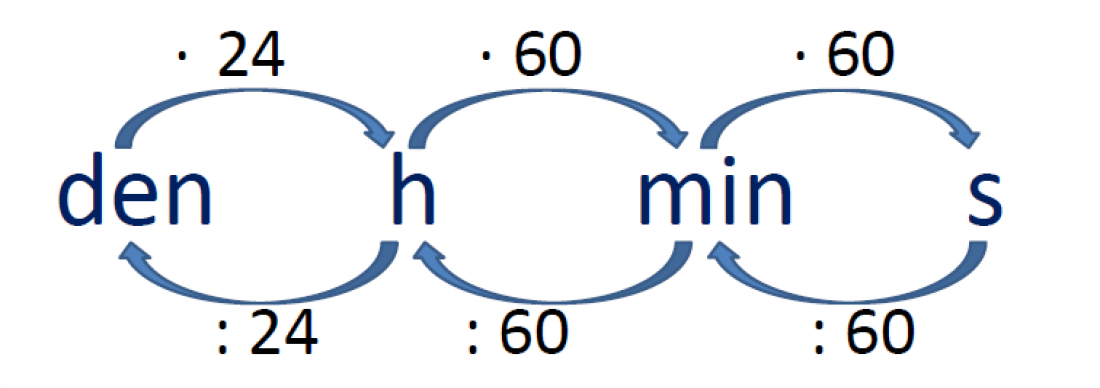 PS 10/1, 2, 3 – Pošli ke kontrole.Dělení dvojciferným dělitelem – Vypočítej příklady a proveď zkoušku do cvičného sešitu. Pošli ke kontrole.8 121 483 : 49 = 7 285 041 : 25 = 6 798 247 : 28 = SlohObrázková osnova – Prohlédni si obrázkový příběh (chlapec jede na tábor). Podle těchto obrázků vytvoř osnovu. Vymysli krátký název ke každému obrázku. Vymysli také název tohoto příběhu, chlapce pojmenuj. Napiš do slohového sešitu. Pošli ke kontrole.Název: …………………..…………….a) …………….b) ……………c) …………….d) ……………..e) ……………..f) ………………g) ……………….        3. ………………….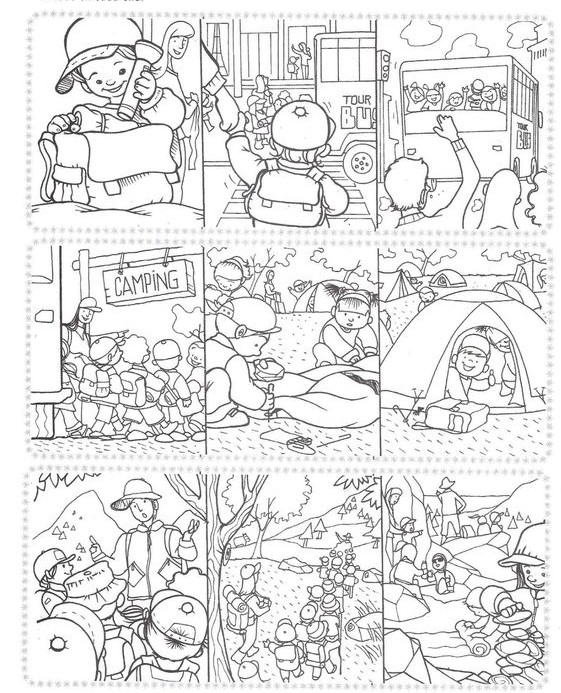 Anglický jazyk skupina (paní učitelka Stehlíková)Neurčitý člen a x an – Prohlédni si videa, která ti vysvětlí používání neurčitých členů.https://www.youtube.com/watch?v=B8MbH5Wwf5I https://www.youtube.com/watch?v=mSRpXo7hNY8 SB 7/5 – Pokyny ve třídě. Online hodina.WB 4/1 Online hodina.skupina (paní učitelka Morkesová)HW: WB str. 5, cv. 2+4+5 - kontrolaprocvič a/an -  materiál, poslech z you tube opakování pokynůHW: 	opakovat a/ an, pokynynumbers - opakovatKdybyste cokoli potřebovali, pište.Mgr. Jarmila Morkesová	morkesovaj@zshlubocky.czPřírodovědaV pátek 19. 3. bude „testík“ na lidskou kostru a svalovou soustavu. Zopakuj si učivo. 